______________________________________________________________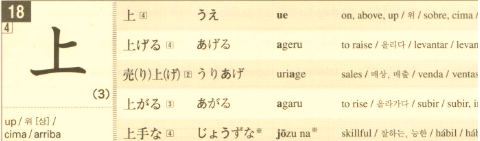 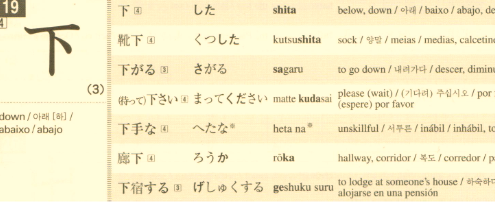 ______________________________________________________________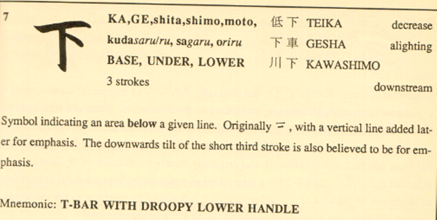 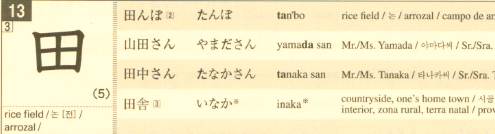 ______________________________________________________________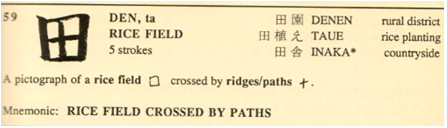 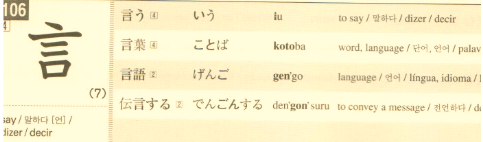 ______________________________________________________________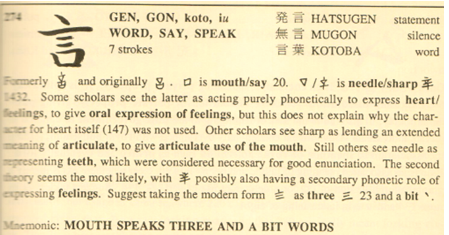 
______________________________________________________________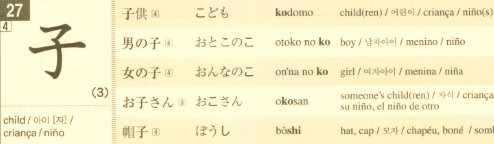 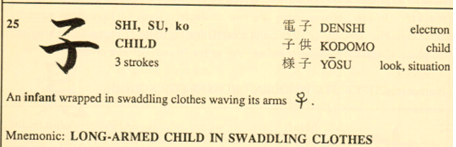 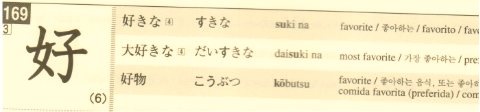 
______________________________________________________________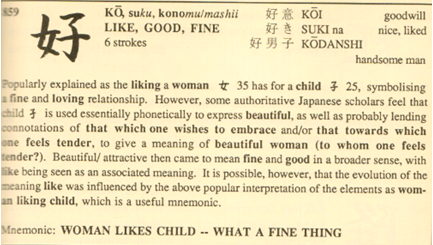 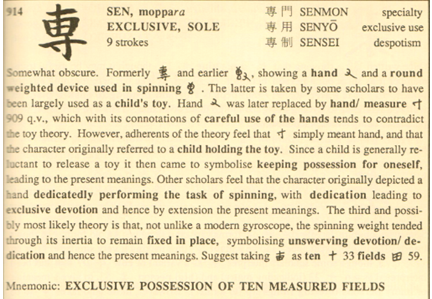 ____________________________________________________________________________________________________________________________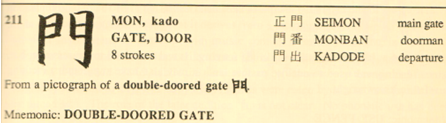 _____________________________________________________________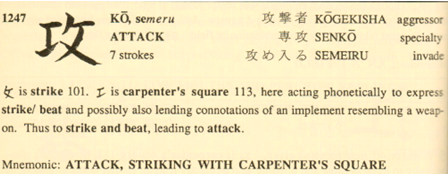 